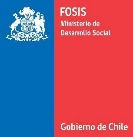 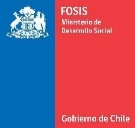 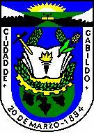           ILUSTRE MUNICIPALIDAD DE CABILDO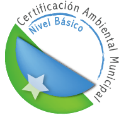                         DIRECCION DE DESARROLLO COMUNITARIOLLAMADO A CONCURSO PÚBLICO  A CARGOS DE APOYO FAMILIAR INTEGRAL  PARA EL PROGRAMA FAMILIAS SEGURIDADES Y OPORTUNIDADES DE LA COMUNA DE CABILDOLos  cargos a requerir son  de Apoyo Familiar Integral  jornada completa y Apoyo Familiar Integral media jornada, ambos modalidad honorarios (Prestación de servicios) para Programa Acompañamiento Familiar Integral y Programa Eje año 2022.I.   Perfil del apoyo Familiar: El perfil requerido en el llamado a Concurso se caracteriza por:a.   Educación: Profesionales y/o Técnicos, preferentemente del área de las ciencias sociales y/o administrativas, titulados en Universidades, Institutos Profesionales, Centros de Formación Técnica y/o Establecimientos Educacionales que impartan Carreras Técnicas. Sin embargo en aquellas localidades en que no exista acceso a dichos Profesionales o Técnicos, éstas deberán ser personas calificadas para desempeñar esta labor.  b. Conocimientos:  - Nivel usuario de Programas computacionales Microsoft Office (Word, Excel) y uso de internet. - Conocimientos básicos en el Sistema de Protección Social.  - Conocimientos en Modelo de Trabajo en Red y Enfoque Comunitario. - Conocimientos en Enfoque de Género. c. Competencias:  Se requiere a un/a Profesional o Técnico que presente las siguientes competencias:1. Interés y motivación por el trabajo en terreno con población en situación de extrema pobreza, pobreza y vulnerabilidad; lo que implica disposición para adecuar los horarios a los tiempos de las familias. 2. Interés y compromiso con el trabajo con familias en situación de extrema pobreza, pobreza y vulnerabilidad, motivando la participación de hombres y mujeres. 3. Compromiso con la superación de la pobreza. 4. Disposición al cambio y al conocimiento continuo. 5. Habilidades para establecer relaciones de trabajo positivas y colaborativas.  6. Habilidades para el trabajo en equipo. 7. Conocimiento de las redes institucionales locales y capacidad de generar nuevas redes dirigidas a familias y personas en situaciones de pobreza. 8.  Capacidad para  realizar elaboración de diagnósticos sociales. 9. Experiencia en el área social y conocimiento de las temáticas del Programa.10.  Capacidad para realizar  trabajo  considerando   flexibilidad laboral,  trabajo  remoto, trabajo presencial, planificación de sesiones, realizar sesiones de forma remota,   ingresar  sesiones en sistema y mantener vigentes registro de sesiones en sistema.Apoyo Familiar Integral Jornada Completa:Renta Bruta mensual: $1.018.600.-  Programa AFI (40 horas dotación)Renta Bruta mensual: $18.000.- Programa Eje (4 horas dotación)Apoyo Familiar Integral Media Jornada:Renta Bruta mensual: $509.300.- Programa AFI (20 horas dotación)Renta Bruta mensual: $9.000.- Programa Eje (2 horas dotación)Antecedentes básicos de admisibilidad: Currículo, fotocopia de certificado de título y copia de cédula de identidad, declaraciones juradas para trabajar en sector público y según corresponda certificado de situación militar al día.Se recibirá la documentación vía presencial en Oficina de Partes del Municipio, ubicada en Avenida  Humeres 499 Cabildo, en horario de 08:30 a 13:00 horas, desde el lunes 10 de Enero  hasta el martes 18 de Enero 2022  exclusivamente en sobre cerrado, señalando nombre del postulante y cargo al que postula.Las fechas señaladas en el cronograma podrían verse modificadas por algún imponderable lo cual sería informado por las mismas vías de publicación.Cronograma del Concurso:DECLARACION JURADA Yo,…………………………………………………………Rut: ………………………………………………………..Domiciliado (a): …………………………………………..……………………………………………………………..DECLARO:NO ESTAR PROCESADO/A  NI ESTAR DECLARADO/A REO O CRIMEN SIMPLE, DELITO DE ACCION PUBLICA O PENA AFLICTIVA,  NI QUE AFECTAN A LA LEY SOBRE SEGURIDAD INTERIOR O EXTERIOR DEL ESTADO, NI ESTAR SEPARADO EN VIRTUD DE RESOLUCIONES EJECUTORIAS, EN SUMARIOS ADMINISTRATIVO, DE INSTITUCIONES AUTONOMAS O DE OTROS ORGANIMOS ESTATALES.  ___________________FIRMAEn Cabildo, _____ de ______________ de 2022.DECLARACION JURADA PARA INGRESO A LA MUNICIPALIDAD, ART. 57 DE LA LEY 19.653Yo,…………………………………………………………Rut: ………………………………………………………..Domiciliado (a): …………………………………………..……………………………………………………………..DECLARO:QUE NO TENGO CALIDAD DE: CONYUGE, HIJO/A O PARIENTE HASTA EL TERCER GRADO DE CONSAGAMIENTO Y SEGUNDO DEAFINIDAD INCLUSIVE RESPECTO DE LAS AUTORIDADES, YA SEA ALCALDE, CONCEJALES Y DE LOS FUNCIONARIOS DIRECTIVOS DE LA MUNICIPALIDAD DE CABILDO, DE CONFORMIDAD DE LAS NORMAS SOBRE PROBIDAD QUE EXIGE EL ARTICULO 56, LETRA B) DE LA LEY 19.653.__________________FIRMAEn Cabildo, _____ de ______________ de 2022.          ILUSTRE MUNICIPALIDAD DE CABILDO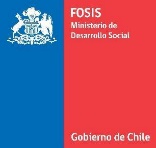                         DIRECCION DE DESARROLLO COMUNITARIOFORMATO DE CURRICULUMConcurso Público Apoyo Familiar Integral Comuna de Cabildo.Instrucciones:- Recuerde adjuntar los documentos de respaldo.Antecedentes del (la) Postulante:Formación Académica del (la)  Postulante:Experiencia laboral del (la) Postulante:(Insertar filas adicionales si lo requiere) Lista de documentos (copia simple  que adjunta):(Insertar filas adicionales si lo requiere) Trabajos voluntarios  acreditados  Capacitaciones certificadas en el área social acreditadas  __________________________Nombre y firma del postulanteFecha _______________________ETAPAPLAZO1.       Convocatoria a Concurso Apoyo Familiar Integral 10 de Enero  hasta el 18 de Enero 2022 2.       Admisibilidad: Revisión de antecedentes y documentación requerida25 de Enero 20223.       Análisis Curricular25 de Enero 20224.       Entrevista26 de Enero 2022 5.       Proceso de Cierre y Selección del Concurso27 de Enero 2022.6.       Comunicación de los Resultados28 de Enero 2022.Nombre completo: Domicilio:Teléfono:Correo electrónico:Título Profesional InstituciónCargo o funciones desempeñadasDe   (mm/aa)Hasta(mm/aa)